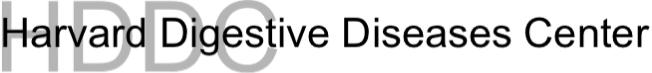 PILOT AND FEASIBILITY AWARDS PROGRAM LETTER OF INTENT Email this form and your NIH Biosketch to Kebrewosen.Densamo@childrens.harvard.eduDeadline: November 30, 2020 at 5:00 pmName:Institution and Dept: Mailing Address:Phone:	Email:Lab PI/Mentor (required for Instructors and Fellows):Current Academic Position:ELIGIBILITY CHECK LIST (select one):[  ] New Investigator without current or past independent NIH project support (e.g., R01, R00, P01)(Note: Eligible “New Investigators” are those who hold a Senior Fellow, final year Postdoctoral Fellow, Instructor or Assistant Professor appointment. These grants are intended to help young investigators initiate independent research programs, not to fund postdoctoral research).When applying for any of the categories below, please note that the P/F program is primarily intended to support New Investigators and that NIH policy requires they be given priority:[  ] Established Investigator with no previous work in digestive diseases.[  ] Established Investigator in digestive diseases with proposal for testing a new/innovative idea. (Note: the project must be a clear and significant departure from ongoing work; logical extensions of previous or ongoing projects are not eligible.)[  ] Other (explain):PROJECT DESCRIPTION:  Briefly state the project’s objectives, specific aims, and relevance to digestive diseases.  Use Arial 11 font, single-spaced, and do not exceed the space on this page. Explain how this research proposal is a departure from your ongoing work and that of your current mentors.